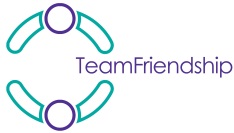 Corporate Sponsor Donation Request SampleDear <Insert Potential Sponsor Name>,Hope all is well with you.I am approaching you about a unique opportunity to endorse a message of friendship, love, and inclusion for people of all abilities.  That’s the mission of The Friendship Circle, an international organization that creates connections between children with special needs and teenage volunteers. Through giving these children the priceless gift of friendship, Friendship Circle creates a more accepting and loving community for them and their families.  This November*, together with a couple hundred others, I will be running a full marathon* with Team Friendship in the TCS NYC Full Marathon* to bring the Friendship mission to new heights! In addition to training for the race, I will be raising $3,600 for my local Friendship Circle chapter.I was wondering if you would consider supporting me and this incredible mission of Friendship. By becoming a sponsor of Team Friendship, your company will have access to The Team Friendship Community’s donors and participants, made up of highly respected, generous, and active individuals.  Your exposure can include publicity on the Team Friendship website, jersey, and of course signage and publicity during the weekend. Please see the attached proposal to check out the different sponsorship opportunities. You could donate by visiting my fundraising page at <insert URL>.Thank you for your consideration to support this special mission.  Together with your help, I look forward to spreading the Friendship Circle mission far beyond 13.1 miles!With much appreciation,<Insert your name>